ĐÁP ÁN KIỂM TRA GIỮA KÌ II NĂM HỌC 2023 – 2024 – TOÁN 10BÀINỘI DUNGĐÁP ÁN ĐIỂM1Xét dấu tam thức bậc hai      (1.5đ)0.51Xét dấu tam thức bậc hai      (1.5đ)BXD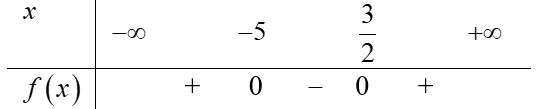 0.51Xét dấu tam thức bậc hai      (1.5đ)KL: 0.251Xét dấu tam thức bậc hai      (1.5đ)0.252Giải bất phương trình  (1.5đ)0.52Giải bất phương trình  (1.5đ)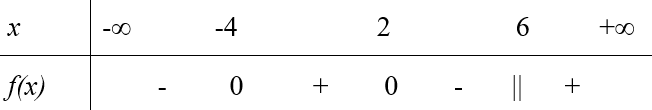 0.52Giải bất phương trình  (1.5đ)Vậy 0.5 3Giải phương trình (1.5đ)0.25 3Giải phương trình (1.5đ)0.25 3Giải phương trình (1.5đ)0.25 3Giải phương trình (1.5đ)0.25 3Giải phương trình (1.5đ)Thử lại ta có  là nghiệm phương trình.0.54Từ các chữ số của tập  có thể lập được bao nhiêu số chẵn gồm 4 chữ số khác nhau đôi một?(1.5đ)Gọi số cần tìm 0.254Từ các chữ số của tập  có thể lập được bao nhiêu số chẵn gồm 4 chữ số khác nhau đôi một?(1.5đ)TH1: Chọn d : 1 cách          a : 6 cách          b : 5 cách          c : 4 cách0.254Từ các chữ số của tập  có thể lập được bao nhiêu số chẵn gồm 4 chữ số khác nhau đôi một?(1.5đ)Ta có: 6.5.4 = 1200.254Từ các chữ số của tập  có thể lập được bao nhiêu số chẵn gồm 4 chữ số khác nhau đôi một?(1.5đ)TH1: Chọn d : 3 cách          a : 5 cách          b : 5 cách          c : 4 cách0.254Từ các chữ số của tập  có thể lập được bao nhiêu số chẵn gồm 4 chữ số khác nhau đôi một?(1.5đ)Ta có: 3.5.5.4 = 3000.254Từ các chữ số của tập  có thể lập được bao nhiêu số chẵn gồm 4 chữ số khác nhau đôi một?(1.5đ)Vậy có : 120 + 300 = 420 (số)0.255Trong mặt phẳng , cho các điểm . Tọa độ điểm  thỏa mãn: (1.5đ), , 0.25x35Trong mặt phẳng , cho các điểm . Tọa độ điểm  thỏa mãn: (1.5đ)0.255Trong mặt phẳng , cho các điểm . Tọa độ điểm  thỏa mãn: (1.5đ)0.25x26Viết phương trình tổng quát đường thẳng  đi qua hai điểm  và (1.5đ)0.256Viết phương trình tổng quát đường thẳng  đi qua hai điểm  và (1.5đ)0.256Viết phương trình tổng quát đường thẳng  đi qua hai điểm  và (1.5đ)Đường thẳng qua điểm  và có : 0.56Viết phương trình tổng quát đường thẳng  đi qua hai điểm  và (1.5đ)0.55Thầy Thiện có  (mét) lưới muốn rào một mảnh vườn hình chữ nhật để trồng hoa. Biết rằng một cạnh là tường (nên không cần rào), thầy Thiện chỉ cần rào ba cạnh còn lại của hình chữ nhật. Để diện tích mảnh vườn không ít hơn  thì chiều rộng của vườn cần rộng tối thiểu là bao nhiêu mét? (1.5đ)Gọi chiều rộng mảnh vườn là → chiều dài mảnh vườn là 0.255Thầy Thiện có  (mét) lưới muốn rào một mảnh vườn hình chữ nhật để trồng hoa. Biết rằng một cạnh là tường (nên không cần rào), thầy Thiện chỉ cần rào ba cạnh còn lại của hình chữ nhật. Để diện tích mảnh vườn không ít hơn  thì chiều rộng của vườn cần rộng tối thiểu là bao nhiêu mét? (1.5đ)Để diện tích khu vườn không ít hơn  thì0.255Thầy Thiện có  (mét) lưới muốn rào một mảnh vườn hình chữ nhật để trồng hoa. Biết rằng một cạnh là tường (nên không cần rào), thầy Thiện chỉ cần rào ba cạnh còn lại của hình chữ nhật. Để diện tích mảnh vườn không ít hơn  thì chiều rộng của vườn cần rộng tối thiểu là bao nhiêu mét? (1.5đ)0.255Thầy Thiện có  (mét) lưới muốn rào một mảnh vườn hình chữ nhật để trồng hoa. Biết rằng một cạnh là tường (nên không cần rào), thầy Thiện chỉ cần rào ba cạnh còn lại của hình chữ nhật. Để diện tích mảnh vườn không ít hơn  thì chiều rộng của vườn cần rộng tối thiểu là bao nhiêu mét? (1.5đ)Vậy chiều rộng tối thiểu là .0.25